
GERİ BİLDİRİM FORMU 1. YÜRÜTÜCÜ ve ARAŞTIRMACI BİLGİLERİ (1) Destek çalışmasının yürütücüsü  	(2) Hak sahibi olan araştırmacılar BULUŞ / ÜRÜN / ESER: Tüm alanları eksiksiz doldurunuz.  BULUŞ / ÜRÜN / TESCİL BELGESİNİN KONUSU ve KAPSAMI: Tescil başvurusuna konu olan buluş, ürün veya çalışma hakkında bilgi veriniz.  YÜRÜTÜLEN ÇALIŞMALAR: Destek kapsamında yürütülen çalışmalar hakkında bilgi veriniz. Başvuru yapılan kurumu belirtiniz. BEKLENEN SONUÇLAR: Patentten beklenen faydalar ve sonuçlar hakkında bilgi veriniz.  TEŞEKKÜR: Bu kısımda çalışmanın İ.Ü. BAP Koordinasyon Birimi tarafından desteklendiğine dair ibareye yer verilmesi zorunludur. 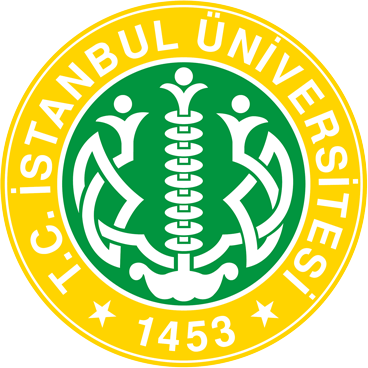 T.C. İstanbul ÜniversitesiBilimsel Araştırma Projeleri Koordinasyon BirimiFİKRİ MÜLKİYET HAKLARI ve PATENT DESTEĞİ Unvan Adı Soyadı (1) Fakülte/Yüksekokul (1) Bölüm/Program (1) Araştırmacı(lar) (2) Çalışma Grubu ( ) Fen ve Mühendislik Bilimleri  (   ) Tıp ve Sağlık Bilimleri  (  )Sosyal Bilimler Patent/Model/Tescil Başlığı Yapılan Başvurunun Niteliği ( ) Ulusal     (    ) Uluslararası ( ) Ulusal     (    ) Uluslararası Başvuru Yapılan Yer Ülke: Şehir: Tescil Türü (   ) Patent     (    ) Faydalı Model   (    ) Tescil Belgesi (   ) Patent     (    ) Faydalı Model   (    ) Tescil Belgesi Tescil Yöntemi (   ) İncelemeli (    ) İncelemesiz (   ) İncelemeli (    ) İncelemesiz Patent Başvuru No:Patent Belgesinin Veriliş tarihi: